15.10.2018  № 2004О внесении изменений в некоторые постановления администрации города Чебоксары В соответствии с Федеральными законами  от 06.10.2003 № 131-ФЗ «Об общих принципах организации местного самоуправления в Российской Федерации», от 27.07.2010  № 190-ФЗ «О теплоснабжении», постановлением администрации города Чебоксары от 19.09.2018 № 1745 «О наделении статусом единой теплоснабжающей организации» и в целях обеспечения бесперебойного теплоснабжения в границах территории города Чебоксары до признания права собственности на тепловые сети, не имеющие эксплуатирующей организации, администрация города Чебоксары 
п о с т а н о в л я е т:1. Внести изменения в следующие постановления администрации города Чебоксары:от 13.02.2017 № 393 «Об определении теплосетевой организации для содержания и обслуживания тепловых сетей, не имеющих эксплуатирующей организации», заменив в пункте 1 слова «ООО «Коммунальные технологии» словами «МУП «Теплосеть»;от 21.10.2017 № 2526 «Об определении  теплосетевой организации для содержания и обслуживания  тепловых сетей, не имеющих эксплуатирующей организации», заменив в пункте 1 слова «ООО «Коммунальные технологии» словами «МУП «Теплосеть»;от 18.12.2017 № 2929 «Об определении  теплосетевой организации для содержания и обслуживания  тепловых сетей, не имеющих эксплуатирующей организации», заменив в пункте 1 слова «ООО «Коммунальные технологии» словами «МУП «Теплосеть»;от 08.02.2018 № 200 «Об определении  теплосетевой организации для содержания и обслуживания  тепловых сетей, не имеющих эксплуатирующей организации», заменив в пункте 1 слова «ООО «Коммунальные технологии» словами «МУП «Теплосеть».2. Управлению информации, общественных связей и молодежной политики администрации города Чебоксары опубликовать настоящее постановление в средствах массовой информации.3. Настоящее постановление вступает в силу со дня его официального опубликования.4. Контроль за исполнением настоящего постановления возложить на заместителя главы администрации города Чебоксары по вопросам ЖКХ В.И. Филиппова.Глава администрации города Чебоксары                                      А.О. Ладыков	Чăваш РеспубликиШупашкар хулаАдминистрацийěЙЫШĂНУ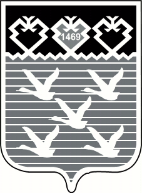 Чувашская РеспубликаАдминистрациягорода ЧебоксарыПОСТАНОВЛЕНИЕ